MAART 2019: MAAND VAN HET BEVOLKINGSONDERZOEK DIKKEDARMKANKERMeer weten over het bevolkingsonderzoek?Bel gratis naar het Centrum voor Kankeropsporing op 0800 60160tussen 9 en 12 uur en 13 en 16 uurStuur een e-mail naar info@bevolkingsonderzoek.beSurf naar www.bevolkingsonderzoek.be/dikkedarmkanker.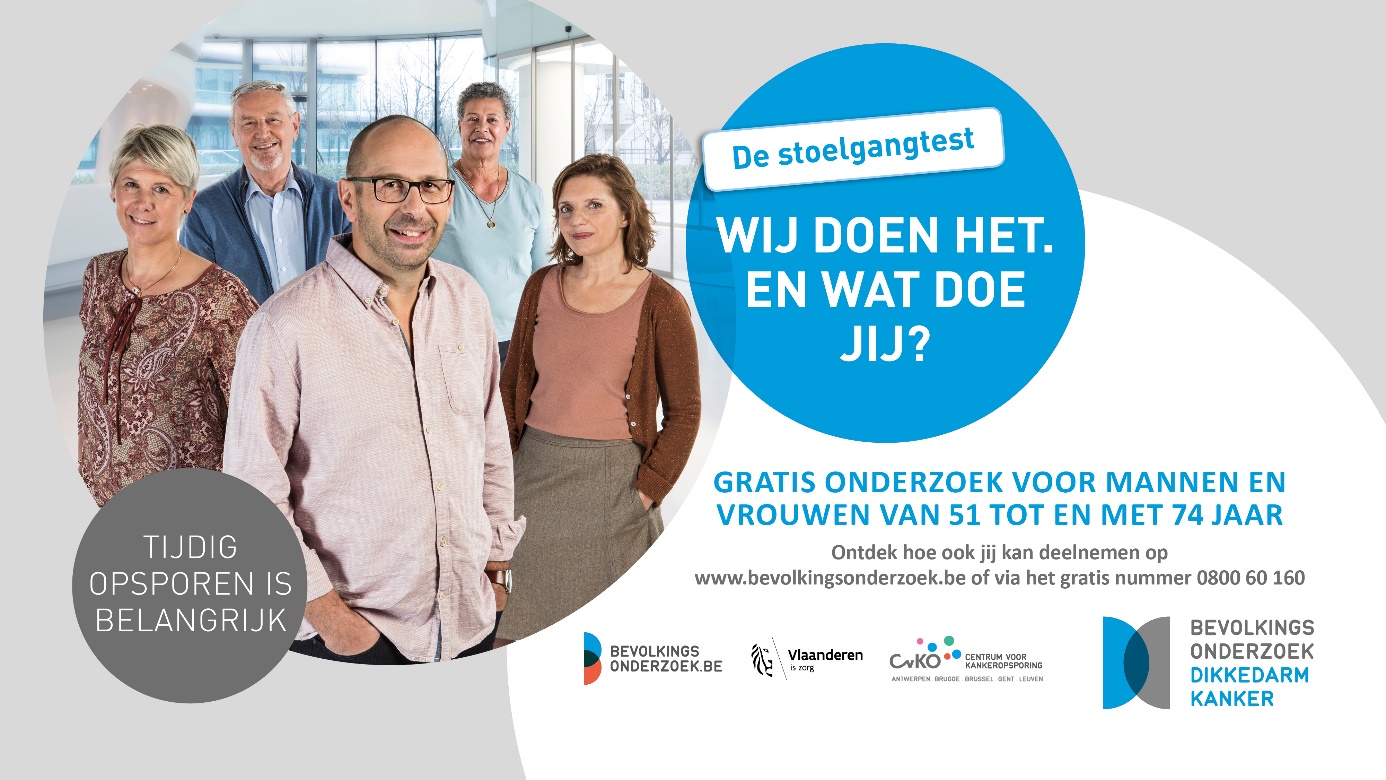 